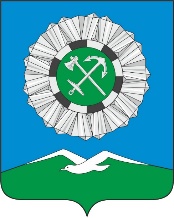 РОССИЙСКАЯ ФЕДЕРАЦИЯ Иркутская область Слюдянское муниципальное образованиеАДМИНИСТРАЦИЯ СЛЮДЯНСКОГО ГОРОДСКОГО ПОСЕЛЕНИЯСлюдянского районаг. СлюдянкаПОСТАНОВЛЕНИЕНа основании  заявления гр. Васьковского В.В., о предоставлении разрешения на отклонение в части предельного минимального размера земельного участка для ведения садоводства, в соответствии со ст. 5.1,  ст. 40 Градостроительного кодекса Российской Федерации,  ст. 14 Федерального закона от 06.10.2003 г. № 131-ФЗ «Об общих принципах организации местного самоуправления в Российской Федерации», ст. 47 Устава Слюдянского муниципального образования, зарегистрированного Главным управлением Министерства юстиции Российской Федерации по Сибирскому федеральному округу 23 декабря 2005 года №RU385181042005001, с изменениями и дополнениями, зарегистрированными Управлением Министерства юстиции Российской Федерации по Иркутской области от 14 мая 2020 года №RU385181042020002,ПОСТАНОВЛЯЕТ:Предоставить гр. Васьковскому Виталию Васильевичу, разрешение на отклонение в части предельного минимального размера земельного участка для ведения садоводства – 380 м2 принадлежащего на праве собственности заявителю Выписки ЕГРН от 17.03.2019 года, с кадастровым номером 38:25:010108:167 общей площадью 380 м2, расположенного по адресу: Иркутская область, Слюдянский район, г. Слюдянка, садоводческое некоммерческое товарищество «Ветеран», сектор 5, участок № 126, с видом разрешённого использования – садовый участок.Гражданину Васьковскому Виталию Васильевичу:Получить Уведомление о соответствии указанных в уведомлении о планируемых строительстве или реконструкции объекта индивидуального жилищного строительства или садового дома параметров объекта индивидуального жилищного строительства или садового дома установленным параметрам и допустимости размещения объекта индивидуального жилищного в администрации Слюдянского городского поселения, расположенной по адресу: Иркутская область, Слюдянский район, г. Слюдянка, ул. Советская, 34.Осуществить строительство садового дома на земельном участке с кадастровым номером 38:25:010108:167 общей площадью 380 м2, расположенного по адресу: Иркутская область, Слюдянский район, г. Слюдянка, садоводческое некоммерческое товарищество «Ветеран», сектор 5, участок № 126 в соответствии со строительными нормами, действующими на территории Российской Федерации с соблюдением требований Федерального Закона от 22.07.2008 года № 123-ФЗ «Технический регламент о требованиях пожарной безопасности», в соответствии с СП 1.13130.2013,              СП 55.13330.2016.Опубликовать настоящее постановление в приложении к газете «Байкал новости», а также разместить на официальном сайте администрации Слюдянского муниципального образования в сети «Интернет» https://www.gorod-sludyanka.ru/.Контроль за исполнением настоящего постановления возложить на отдел архитектуры и градостроительства администрации Слюдянского городского поселения.Глава Слюдянскогомуниципального образования                                                                                 В.Н. Сендзяк        от19.04.2021№200О предоставлении разрешения на отклонение в части предельного минимального размера земельного участка для ведения садоводства в отношении земельного участка, по адресу: Иркутская область, Слюдянский район, г. Слюдянка, садоводческое некоммерческое товарищество «Ветеран», сектор 5, участок № 126